WALKING THE FOOTPATHSWould you like to join the annual walk ofRiccall’s Public Rights of Way?Join us on Thursday 20th July starting at 6pmfrom the Riccall Regen CentreThere are walks suitable for all ages, of varying distances and some are pushchair friendly, so all family members, including dogs (on leads) are welcome on the walksRiccall Scout Group in partnership withRiccall Parish CouncilRefreshments and hot dogs will be providedon return (approx. 7pm)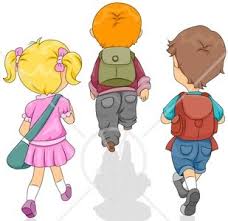 for further information contact:Geoff Kirk at Riccall Scout Group at riccallscouts@gmail.comor Riccall Parish Council on 249222